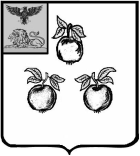 БЕЛГОРОДСКАЯ ОБЛАСТЬАДМИНИСТРАЦИЯ МУНИЦИПАЛЬНОГО РАЙОНА«КОРОЧАНСКИЙ РАЙОН» ПОСТАНОВЛЕНИЕКороча30 декабря 2020 г.                                                                                                               № 848О создании административной комиссии	В соответствии с законом Белгородской области от 03 июля 2020 года               № 503 «О наделении органов местного самоуправления полномочиями по созданию административных комиссий и определению перечня должностных лиц, уполномоченных составлять протоколы об административных правонарушениях, и о внесении изменений в некоторые законы Белгородской области» администрация муниципального района «Корочанский район»                  п о с т а н о в л я е т:1.Создать административную комиссию при администрации муниципального района «Корочанский район» и утвердить ее состав (прилагается).2.Утвердить Положение об административной комиссии при администрации муниципального района «Корочанский район» (прилагается).3. Директору МКУ «Административно-хозяйственный центр обеспечения деятельности органов местного самоуправления муниципального района «Корочанский район» Кладиенко Е.А. обеспечить размещение настоящего постановления на официальном сайте органов местного самоуправления муниципального района «Корочанский район» в информационно-коммуникационной сети общего пользования. 4.  Контроль за исполнением постановления возложить на заместителя главы администрации района – секретаря Совета безопасности               Манохина А.В.Глава администрации Корочанского района                                                                        Н.В. НестеровУтвержденпостановлением администрациимуниципального района«Корочанский район»от « 30 » декабря 2020 года№ 848Составадминистративной комиссии при администрации муниципальногорайона «Корочанский район»         Утверждено   постановлением администрации                                                                                     муниципального района  «Корочанский район»                                                                                  от « 30 » декабря 2020 года                                                                                                     № 848Положениеоб административной комиссии при администрации муниципального района «Корочанский район»  Настоящее Положение об административной комиссии при администрации муниципального района «Корочанский район» (далее - Комиссия) определяет задачи, компетенцию, права и порядок деятельности Комиссии, порядок созыва и проведения заседаний Комиссии, распределение обязанностей между председателем, секретарем и другими членами Комиссии, а также иные вопросы деятельности Комиссии.1. Общие положения1.1. Комиссия является постоянно действующим коллегиальным органом административной юрисдикции, образуемым для исполнения государственных полномочий по рассмотрению дел об административных правонарушениях, отнесенных к ее компетенции законами Белгородской области.1.2. Комиссия создается и прекращает свою деятельность постановлением администрации муниципального района «Корочанский район», имеет печать, штамп и бланки со своим наименованием.1.3.Комиссия состоит из председателя Комиссии, заместителя председателя Комиссии,  ответственного секретаря Комиссии и членов Комиссии, не является юридическим лицом, самостоятельна в принятии своих решений.1.4.Члены Комиссии участвуют в деятельности Комиссии на безвозмездной основе.1.5. Количественный и персональный состав Комиссии утверждается постановлением администрации муниципального района «Корочанский район».1.6. Место нахождения Комиссии: 309210, Белгородская область, Корочанский район, город Короча, улица пл. Васильева, дом 28.1.7. Комиссия осуществляет свою деятельность во взаимодействии с судебными и иными органами и организациями независимо от их форм собственности, в пределах своих полномочий.1.8. Комиссия в своей деятельности руководствуется Конституцией Российской Федерации, кодексом Российской Федерации об административных правонарушениях, Федеральным законом от 06.10.2003 года № 131-ФЗ «Об общих принципах организации местного самоуправления в Российской Федерации», другими федеральными законами, законом Белгородской области от 04.07.2002 года № 35 «Об административных правонарушениях на территории Белгородской области», законом Белгородской области                       от 03.07.2020 года № 503 «О наделении органов местного самоуправления полномочиями по созданию административных комиссий и определению перечня должностных лиц, уполномоченных составлять протоколы об административных правонарушениях, и о внесении изменений в некоторые законы Белгородской области», другими законами Белгородской области, нормативными правовыми актами Корочанского района, настоящим Положением и иными нормативно-правовыми документами, регулирующими деятельность Административной комиссии.2. Задачи КомиссииОсновными задачами Комиссии являются:2.1. Рассмотрение дел об административных правонарушениях в пределах своих полномочий на основе всестороннего, полного, объективного и своевременного выяснения обстоятельств каждого дела.2.2. Принятие предусмотренных действующим законодательством мер к обеспечению исполнения вынесенных постановлений и определений по делу об административном правонарушении.2.3. Выявление причин и условий, способствовавших совершению административных правонарушений, принятие предусмотренных действующим законодательством мер реагирования.3. Компетенция КомиссииВ целях реализации возложенных задач Комиссия:3.1. Осуществляет производство по делам об административных правонарушениях в соответствии с кодексом Российской Федерации об административных правонарушениях.3.2.    Рассматривает дела об административных правонарушениях, отнесенные к ее компетенции действующим законодательством.3.3. Запрашивает у органов государственной власти, органов местного самоуправления, иных организаций независимо от их организационно-правовой формы материалы и иную информацию, необходимые для решения вопросов, входящих в ее компетенцию.3.4. Взаимодействует с федеральными органами государственной власти, исполнительными органами государственной власти Белгородской области, органами местного самоуправления, комиссиями и иными органами и организациями, независимо от их форм собственности.3.5. Приглашает должностных лиц и граждан на свои заседания с целью получения доказательств и сведений по рассматриваемым делам.3.6. Привлекает к своей работе должностных лиц, консультантов, специалистов и граждан для получения сведений по вопросам, относящимся к их компетенции.3.7. Принимает решения по рассматриваемым вопросам, основываясь на принципах законности, равенства юридических и физических лиц перед законом, презумпции невиновности.3.8. Вносит в адрес юридических и должностных лиц представления об устранении причин и условий, способствовавших совершению административных правонарушений.3.9. Принимает участие в мероприятиях по профилактике совершения административных правонарушений.3.10. Осуществляет иные полномочия в соответствии с действующим законодательством.4. Порядок рассмотрения Комиссией делоб административных правонарушениях4.1. Рассмотрение Комиссией дел об административных правонарушениях производится в соответствии с положениями кодекса Российской Федерации об административных правонарушениях.4.2.  Дела об административных правонарушениях Комиссия рассматривает на заседаниях. В предусмотренных законом случаях Комиссия принимает решение о закрытом рассмотрении дела.4.3. Заседания Комиссии проводятся с периодичностью, обеспечивающей соблюдение установленных законом сроков рассмотрения дел об административных правонарушениях, но не реже одного раза в две недели, в соответствии с установленным графиком. В зависимости от количества поступающих на рассмотрение Комиссии дел об административных правонарушениях возможно проведение внеочередных заседаний Комиссии.4.4. Комиссия правомочна рассматривать дела об административных правонарушениях, если на заседании присутствует более половины от общего числа ее членов.4.5. Постановления и определения Комиссии принимаются простым большинством голосов ее членов, присутствующих на заседании. Решение считается принятым, если за него проголосовало более половины от числа членов Комиссии, присутствующих на заседании. В случае равенства голосов, правом решающего голоса обладает председательствующий на заседании Комиссии.5. Председатель Комиссии5.1. Председателем Комиссии является по должности заместитель главы администрации района - секретарь Совета безопасности Корочанского района, курирующий Комиссию.5.2.   Председатель Комиссии:1) планирует работу Комиссии и распределяет обязанности между членами Комиссии;2) руководит работой Комиссии;3) определяет периодичность заседаний Комиссии;4) утверждает повестку дня заседания Комиссии;5) назначает дату и время заседания Комиссии;6) председательствует на заседании Комиссии;7) подписывает протоколы о рассмотрении дел об административных правонарушениях;8) подписывает постановления, определения, представления, выносимые Комиссией;9) подписывает отчет о деятельности Комиссии;10) без доверенности представляет Комиссию во всех учреждениях и организациях независимо от их организационно-правовой формы, а также в органах государственной власти, органах местного самоуправления, судах общей юрисдикции и арбитражных судах;11)   от имени Комиссии выдает доверенности для представления ее интересов в судебных учреждениях, в иных учреждениях и органах, в том числе в службе судебных приставов, органах антимонопольной службы;12) от имени Комиссии вносит предложения главе администрации муниципального района «Корочанский район» по вопросам профилактики административных правонарушений;13) осуществляет иные полномочия в соответствии с законодательством об административных правонарушениях и настоящим Положением.5.3. В случае временного отсутствия председателя Комиссии на заседании Комиссии председательствует заместитель председателя Комиссии, а при отсутствии председателя Комиссии и заместителя председателя Комиссии на заседании Комиссии председательствует один из ее членов, определенный простым большинством голосов, в ходе голосования присутствующих на заседании членов Комиссии.6. Заместитель председателя Комиссии6.1. Заместителем председателя Комиссии назначается начальник юридического отдела администрации Корочанского района.          6.2.      Заместитель председателя Комиссии:1)    выполняет поручения председателя Комиссии;2) представляет Комиссию во взаимоотношениях с государственными органами, органами местного самоуправления, общественными объединениями, организациями;3)  исполняет обязанности председателя Комиссии в его отсутствие или при невозможности выполнения его своих обязанностей;4) осуществляет иные полномочия, отнесенные к компетенции Комиссии, предусмотренные действующим законодательством.По поручению председателя Комиссии председательствует на заседаниях Административной комиссии, подписывает постановления, определения и протоколы заседаний Административной комиссии.7. Ответственный секретарь Комиссии7.1. Ответственным секретарем Комиссии является по должности главный специалист - ответственный секретарь административной комиссии.7.2.   Ответственный секретарь Комиссии:1)  ведет делопроизводство Комиссии;2) ведет и подписывает протокол о рассмотрении дел об административных правонарушениях;3) по поручению председателя Комиссии представляет ее интересы в судебных учреждениях, в иных учреждениях и органах, в том числе в службе судебных приставов, органах антимонопольной службы;4) участвует в заседаниях Комиссии с полномочиями члена комиссии;5) ведет учет работы и отчетность Комиссии.7.3. В случае временного отсутствия ответственного секретаря Комиссии его обязанности исполняет один из членов Комиссии по поручению председателя Комиссии или заместителя председателя Комиссии.8. Члены Комиссии8.1. Членами Комиссии могут быть граждане Российской Федерации, проживающие на территории Белгородской области, не моложе 20 лет, не имеющие неснятой и непогашенной судимости.8.2.   Полномочия члена Комиссии прекращаются в случае:1) подачи в Комиссию письменного заявления о сложении полномочий;2) наступления обстоятельств, препятствующих нахождению в составе Комиссии;3) прекращения гражданства Российской Федерации или приобретения гражданства иностранного государства;4) смерти члена Комиссии;5) признания безвестно отсутствующим или объявления умершим;6) ликвидации Комиссии.8.3.  Члены Комиссии имеют право:1) знакомиться с материалами дел об административных правонарушениях, внесенных на ее рассмотрение, в том числе предварительно, до начала заседания Комиссии;2) ставить на голосование Комиссии вопрос об отложении рассмотрения дела и об истребовании дополнительных материалов по нему;3) задавать вопросы лицам, участвующим в производстве по делу об административном правонарушении;4) участвовать в исследовании письменных и вещественных доказательств по делу;5) участвовать в обсуждении принимаемых решений;6) участвовать в голосовании при принятии решений;7) в случае отсутствия ответственного секретаря Комиссии один из членов Комиссии по поручению председателя Комиссии или его заместителя, ведет протокол заседания Комиссии и подписывает его как секретарь заседания Комиссии.8) на основании доверенности, выданной председателем Комиссии, представлять ее интересы в судах общей юрисдикции и арбитражных судах.8.4. Члены Комиссии самостоятельны и независимы при принятии решения по делу об административном правонарушении.8.5. Члены Комиссии не вправе разглашать любые сведения, в том числе персональные данные граждан, ставшие им известными в связи с рассмотрением дел об административных правонарушениях.8.6. В период отсутствия члена Комиссии его обязанности выполняет лицо, замещающее его по должности.9. Организация работы и техническоеобеспечение деятельности Комиссии9.1. Обеспечение деятельности Комиссии осуществляет ответственный секретарь административной комиссии.9.2.    Ответственный секретарь административной комиссии:1) организует предварительную правовую проверку поступающих дел об административных правонарушениях;2) подготавливает дела об административных правонарушениях для рассмотрения Комиссией, обеспечивает явку лиц, участвующих в рассмотрении дел на заседании Комиссии;3) взаимодействует с правоохранительными и контролирующими органами по вопросам соблюдения действующего законодательства в сфере административного производства;4) организует проведение заседаний Комиссии по рассмотрению дел об административных правонарушениях;5) в зависимости от количества поступающих на рассмотрение Комиссии дел об административных правонарушениях организует внеочередные заседания Комиссии;6) организует обработку дел, рассмотренных на заседаниях Комиссии, оформление вынесенных постановлений, определений, представлений, рассылку документов лицам, в отношении которых дела рассматривались заочно;7) взаимодействует от имени Комиссии с подразделениями администрации муниципального района «Корочанский район», муниципальными предприятиями и учреждениями по вопросам административного законодательства;8) в соответствии с действующим законодательством подготавливает и направляет постановления Комиссии в службу судебных приставов для принудительного исполнения наложенных Комиссией санкций;9) осуществляет учет работы Комиссии.9.3. Финансирование деятельности Комиссии осуществляется в порядке исполнения администрацией муниципального района «Корочанский район» полномочий, переданных законодательством Белгородской области.10. Порядок производства по делам об административныхправонарушениях и исполнения постановленийо назначении административных наказанийПроизводство по делам об административных правонарушениях и исполнение постановлений о назначении административных наказаний осуществляются в порядке, установленном кодексом Российской Федерации об административных правонарушениях.11. Профилактика административных правонарушенийВ целях предупреждения административных правонарушений Комиссия координирует свою деятельность с правоохранительными органами и общественными объединениями.При установлении в ходе рассмотрения дела об административном правонарушении причин и условий, способствовавших совершению правонарушения, Комиссией направляются представления соответствующим организациям и должностным лицам о принятии мер по устранению этих причин и условий. Указанные организации и лица обязаны в течение месяца со дня поступления представления сообщить Комиссии, внесшей представление, о принятых мерах.Манохин Андрей ВикторовичОвчинникова Наталья АлександровнаФоменкоИнна Николаевна- заместитель главы администрации района – секретарь Совета безопасности, председатель административной комиссии;- начальник юридического отдела, заместитель председателя административной комиссии;- главный специалист – ответственный секретарь административной комиссии.Члены комиссии:МерзликинВладимир ВасильевичМозговой Дмитрий НиколаевичПсарев Андрей ВикторовичОвчаровАндрей СергеевичСергиенкоЕлена ЮрьевнаЛазухинаСветлана ЮрьевнаДубининаЕлизавета ФеоклитовнаГрищенко Карина Николаевна- заместитель главы администрации района по экономическому развитию, АПК и воспроизводству окружающей среды;- заместитель главы администрации района по строительству, транспорту, связи и ЖКХ;- заместитель председателя комитета – начальник отдела правовой работы с недвижимостью администрации района;- начальник ОУУП и ПДН ОМВД России по Корочанскому району (по согласованию);-начальник отдела по труду комитета экономического развития администрации района;-начальник управления социальной защиты населения администрации района;-начальник отдела природопользования и охраны окружающей среды управления АПК и воспроизводства окружающей среды администрации района;-главный специалист отдела координации строительства, транспорта и связи управления по строительству, транспорту, связи и ЖКХ.